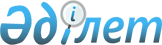 О некоторых вопросах организации мероприятий по ликвидации ситуаций, угрожающих политической, экономической и социальной стабильности Республики КазахстанПостановление Правительства Республики Казахстан от 27 июля 2011 года № 866

      В целях обеспечения оперативного устранения ситуаций, угрожающих политической, экономической и социальной стабильности Республики Казахстан или ее административно-территориальной единицы, а также жизни и здоровью людей, Правительство Республики Казахстан ПОСТАНОВЛЯЕТ:



      1. Министерствам внутренних дел, юстиции, обороны, по чрезвычайным ситуациям, транспорта и коммуникаций, финансов, Комитету национальной безопасности Республики Казахстан (по согласованию) совместно с акиматами областей, городов Астаны и Алматы в двухмесячный срок выработать предложения по законодательному урегулированию вопросов использования (механизма) железнодорожного, автомобильного, водного транспорта, государственной авиации и воздушных судов гражданской авиации, находящихся в ведении государственных органов в целях обороны, безопасности государства и охраны общественного порядка.



      2. Утратил силу постановлением Правительства РК от 25.04.2015  № 325 (вводится в действие со дня его первого официального опубликования).



      3. Признать утратившим силу постановление Правительства Республики Казахстан от 9 февраля 1998 года № 86 "Об организации мероприятий по ликвидации чрезвычайных ситуаций социального и криминогенного характера".



      4. Настоящее постановление вводится в действие со дня подписания.      Премьер-Министр

      Республики Казахстан                       К. Масимов
					© 2012. РГП на ПХВ «Институт законодательства и правовой информации Республики Казахстан» Министерства юстиции Республики Казахстан
				